Izrada jesenskih ukrasnih predmetaSkupi jesenske plodove. Uzmi jednu čistu staklenku i napuni je plodovima (žirovima, kestenima, orasima…). Ukrasi staklenku po želji.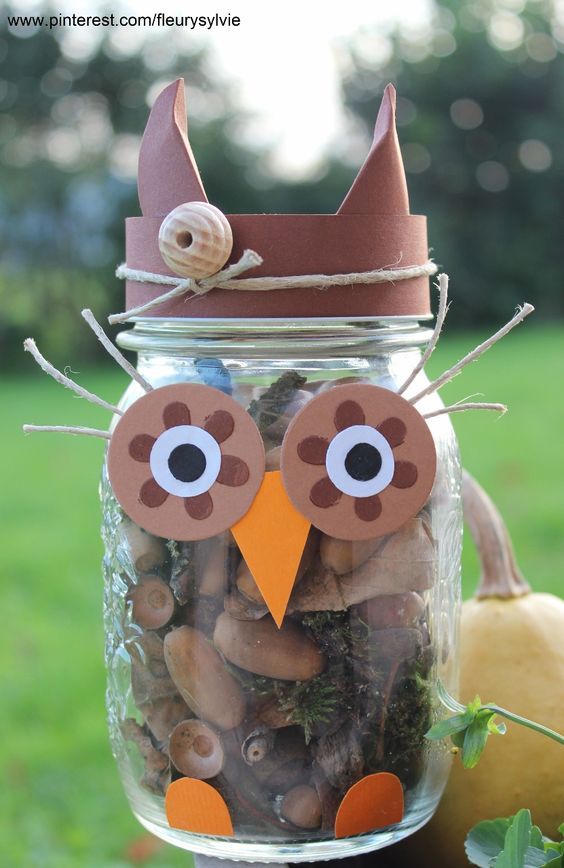 